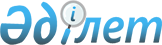 Ерейментау аудандық мәслихатының 2019 жылғы 25 желтоқсандағы № 6С-46/3-19 "2020-2022 жылдарға арналған Ерейментау қаласының, ауылдардың және ауылдық округтерінің бюджеттері туралы" шешіміне өзгерістер мен толықтырулар енгізу туралыАқмола облысы Ерейментау аудандық мәслихатының 2020 жылғы 20 сәуірдегі № 6С-48/3-20 шешімі. Ақмола облысының Әділет департаментінде 2020 жылғы 20 сәуірде № 7828 болып тіркелді
      Қазақстан Республикасының 2008 жылғы 4 желтоқсандағы Бюджет кодексінің 106-бабының 4-тармағына, Қазақстан Республикасының 2001 жылғы 23 қаңтардағы "Қазақстан Республикасындағы жергілікті мемлекеттік басқару және өзін-өзі басқару туралы" Заңының 6-бабына сәйкес, Ерейментау аудандық мәслихаты ШЕШІМ ҚАБЫЛДАДЫ:
      1. Ерейментау аудандық мәслихатының "2020-2022 жылдарға арналған Ерейментау қаласының, ауылдардың және ауылдық округтерінің бюджеттері туралы" 2019 жылғы 25 желтоқсандағы № 6С-46/3-19 (Нормативтік құқықтық актілерді мемлекеттік тіркеу тізілімінде № 7626 болып тіркелген, 2020 жылғы 14 қаңтарда Қазақстан Республикасы нормативтік құқықтық актілерінің электрондық түрдегі эталондық бақылау банкінде жарияланған) шешіміне келесі өзгерістер мен толықтырулар енгізілсін:
      1-тармақ жаңа редакцияда баяндалсын:
      "1. 2020-2022 жылдарға арналған Ерейментау қаласының бюджеті осы шешімнің тиісінше 1, 2 және 3-қосымшаларына сәйкес оның ішінде 2020 жылға келесі көлемдерде бекітілсін:
      1) кірістер – 98 742,4 мың теңге, оның ішінде:
      салықтық түсімдер – 26 403,0 мың теңге;
      салықтық емес түсімдер – 0,0 мың теңге;
      негізгі капиталды сатудан түскен түсімдер – 0,0 мың теңге;
      трансферттердің түсімдері – 72 339,4 мың теңге;
      2) шығындар – 98 742,4 мың теңге;
      3) қаржы активтерімен операциялар бойынша сальдо – 0,0 мың теңге;
      қаржы активтерін сатып алу – 0,0 мың теңге;
      4) бюджет тапшылығы (профициті) – 0,0 мың теңге;
      5) бюджет тапшылығын қаржыландыру (профицитін пайдалану) – 0,0 мың теңге.";
      3-тармақ жаңа редакцияда баяндалсын:
      "3. 2020-2022 жылдарға арналған Тайбай ауылдық округінің бюджетін осы шешімнің тиісінше 7, 8 және 9-қосымшаларына сәйкес оның ішінде 2020 жылға келесі көлемдерде бекітілсін:
      1) кірістер – 25 228,0 мың теңге, оның ішінде:
      салықтық түсімдер – 994,0 мың теңге;
      салықтық емес түсімдер – 254,0 мың теңге;
      негізгі капиталды сатудан түскен түсімдер – 0,0 мың теңге;
      трансферттердің түсімдері – 23 980,0 мың теңге;
      2) шығындар – 25 228,0 мың теңге;
      3) қаржы активтерімен операциялар бойынша сальдо – 0,0 мың теңге;
      қаржы активтерін сатып алу – 0,0 мың теңге;
      4) бюджет тапшылығы (профициті) – 0,0 мың теңге;
      5) бюджет тапшылығын қаржыландыру (профицитін пайдалану) – 0,0 мың теңге.";
      4-тармақ жаңа редакцияда баяндалсын:
      "4. 2020-2022 жылдарға арналған Торғай ауылдық округінің бюджетін осы шешімнің тиісінше 10, 11 және 12-қосымшаларына сәйкес оның ішінде 2020 жылға келесі көлемдерде бекітілсін:
      1) кірістер – 24 469,0 мың теңге, оның ішінде:
      салықтық түсімдер – 1 378,0 мың теңге;
      салықтық емес түсімдер – 0,0 мың теңге;
      негізгі капиталды сатудан түскен түсімдер – 0,0 мың теңге;
      трансферттердің түсімдері – 23 091,0 мың теңге;
      2) шығындар – 24 769,0 мың теңге;
      3) қаржы активтерімен операциялар бойынша сальдо – 0,0 мың теңге;
      қаржы активтерін сатып алу – 0,0 мың теңге;
      4) бюджет тапшылығы (профициті) – -300,0 мың теңге;
      5) бюджет тапшылығын қаржыландыру (профицитін пайдалану) – 300,0 мың теңге.";
      6-тармақ жаңа редакцияда баяндалсын:
      "6. 2020-2022 жылдарға арналған Олжабай батыр атындағы ауылдық округінің бюджетін осы шешімнің тиісінше 16, 17 және 18-қосымшаларына сәйкес оның ішінде 2020 жылға келесі көлемдерде бекітілсін:
      1) кірістер – 19 000,0 мың теңге, оның ішінде:
      салықтық түсімдер – 1 205,0 мың теңге;
      салықтық емес түсімдер – 0,0 мың теңге;
      негізгі капиталды сатудан түскен түсімдер – 0,0 мың теңге;
      трансферттердің түсімдері – 17 795,0 мың теңге;
      2) шығындар – 19 000,0 мың теңге;
      3) қаржы активтерімен операциялар бойынша сальдо – 0,0 мың теңге;
      қаржы активтерін сатып алу – 0,0 мың теңге;
      4) бюджет тапшылығы (профициті) – 0,0 мың теңге;
      5) бюджет тапшылығын қаржыландыру (профицитін пайдалану) – 0,0 мың теңге.";
      9-тармақ жаңа редакцияда баяндалсын:
      "9. 2020-2022 жылдарға арналған Бестоғай ауылдық округінің бюджетін осы шешімнің тиісінше 25, 26 және 27-қосымшаларына сәйкес оның ішінде 2020 жылға келесі көлемдерде бекітілсін:
      1) кірістер – 17 325,0 мың теңге, оның ішінде:
      салықтық түсімдер – 600,0 мың теңге;
      салықтық емес түсімдер – 0,0 мың теңге;
      негізгі капиталды сатудан түскен түсімдер – 0,0 мың теңге;
      трансферттердің түсімдері – 16 725,0 мың теңге;
      2) шығындар – 17 325,0 мың теңге;
      3) қаржы активтерімен операциялар бойынша сальдо – 0,0 мың теңге;
      қаржы активтерін сатып алу – 0,0 мың теңге;
      4) бюджет тапшылығы (профициті) – 0,0 мың теңге;
      5) бюджет тапшылығын қаржыландыру (профицитін пайдалану) – 0,0 мың теңге.";
      келесі мазмұндағы 16-1 тармағымен толықтырылсын:
      "16-1. 2020 жылға Ерейментау қаласының бюджетінде осы шешімнің 44-қосымшасына сәйкес аудандық бюджеттен нысаналы трансферттер қарастырылғаны ескерілсін.";
      көрсетілген шешімнің 1, 7, 10, 16, 25, 43-қосымшалары осы шешімнің 1, 2, 3, 4, 5, 6-қосымшаларына сәйкес жаңа редакцияда баяндалсын;
      осы шешімнің 7-қосымшасына сәйкес көрсетілген шешім 44-қосымшамен толықтырылсын.
      2. Осы шешім Ақмола облысының Әділет департаментінде мемлекеттік тіркелген күнінен бастап күшіне енеді және 2020 жылдың 1 қаңтарынан бастап қолданысқа енгізіледі.
      "КЕЛІСІЛДІ" 2020 жылға арналған Ерейментау қаласының бюджеті 2020 жылға арналған Тайбай ауылдық округінің бюджеті 2020 жылға арналған Торгай ауылдық округінің бюджеті 2020 жылға арналған Олжабай батыр атындағы ауылдық округінің бюджеті 2020 жылға арналған Бестоғай ауылдық округінің бюджеті 2020 жылға арналған Ерейментау қаласы, ауыл және ауылдық округтерінің бюджеттеріне облыстық бюджеттен нысаналы трансферттер Ерейментау қаласының бюджетіне 2020 жылға арналған аудандық бюджеттен нысаналы трансферттер
					© 2012. Қазақстан Республикасы Әділет министрлігінің «Қазақстан Республикасының Заңнама және құқықтық ақпарат институты» ШЖҚ РМК
				
      Ерейментау аудандық
мәслихатының сессия төрағасы

Н.Мандбаев

      Ерейментау аудандық
мәслихатының хатшысы

К.Махметов

      Ерейментау ауданының әкімдігі
Ерейментау аудандық
мәслихатының
2020 жылғы 20 сәуірдегі
№ 6С-48/3-20 шешіміне
1-қосымшаЕрейментау аудандық
мәслихатының
2019 жылғы 25 желтоқсандағы
№ 6С-46/3-19 шешіміне
1-қосымша
Санат
Санат
Санат
Санат
Сома,
мың теңге
Сынып
Сынып
Сынып
Сома,
мың теңге
Сыныпша
Сыныпша
Сома,
мың теңге
Атауы
Сома,
мың теңге
1
2
3
4
5
I. Кірістер
98 742,4
1
Салықтық түсімдер
26 403,0
01
Табыс салығы
8 000,0
2
Жеке табыс салығы
8 000,0
04
Меншікке салынатын салықтар
18 371,0
1
Мүлікке салынатын салықтар
1 754,0
3
Жер салығы
8 354,0
4
Көлік құралдарына салынатын салық
8 263,0
05
Тауарларға, жұмыстарға және қызметтерге салынатын ішкі салықтар
32,0
4
Кәсіпкерлік және кәсіби қызметті жүргізгені үшін алынатын алымдар 
32,0
2
Салықтық емес түсімдер
0,0
01
Мемлекеттік меншіктен түсетін кірістер
0,0
5
Мемлекет меншігіндегі мүлікті жалға беруден түсетін кірістер
0,0
04
Мемлекеттік бюджеттен қаржыландырылатын, сондай-ақ Қазақстан Республикасы Ұлттық Банкінің бюджетінен (шығыстар сметасынан) ұсталатын және қаржыландырылатын мемлекеттік мекемелер салатын айыппұлдар, өсімпұлдар, санкциялар, өндіріп алулар
0,0
1
Мұнай секторы ұйымдарынан және Жәбірленушілерге өтемақы қорына түсетін түсімдерді қоспағанда, мемлекеттік бюджеттен қаржыландырылатын, сондай-ақ Қазақстан Республикасы Ұлттық Банкінің бюджетінен (шығыстар сметасынан) қамтылатын және қаржыландырылатын мемлекеттік мекемелер салатын айыппұлдар, өсімпұлдар, санкциялар, өндіріп алулар
0,0
06
Басқа да салықтық емес түсімдер
0,0
1
Басқа да салықтық емес түсімдер
0,0 
3
Негізгі капиталды сатудан түсетін түсімдер 
0,0
01
Мемлекеттік мекемелерге бекітілген мемлекеттік мүлікті сату
0,0
1
Мемлекеттік мекемелерге бекітілген мемлекеттік мүлікті сату
0,0
4
Трансферттердің түсімдері
72 339,4
02
Мемлекеттік басқарудың жоғары тұрған органдарынан түсетін трансферттер
72 339,4
3
Аудандардың (облыстық маңызы бар қаланың) бюджетінен трансферттер
72 339,4
Функционалдық топ
Функционалдық топ
Функционалдық топ
Функционалдық топ
Сома,
мың теңге
Бюджеттік бағдарламалардың әкімшісі
Бюджеттік бағдарламалардың әкімшісі
Бюджеттік бағдарламалардың әкімшісі
Сома,
мың теңге
Бағдарлама
Бағдарлама
Сома,
мың теңге
Атауы
Сома,
мың теңге
1
2
3
4
5
II. Шығындар
98 742,4
01
Жалпы сипаттағы мемлекеттік қызметтер
27 101,0
124
Аудандық маңызы бар қала, ауыл, кент, ауылдық округ әкімінің аппараты
27 101,0
001
Аудандық маңызы бар қала, ауыл, кент, ауылдық округ әкімінің қызметін қамтамасыз ету жөніндегі қызметтер
27 101,0
022
Мемлекеттік органның күрделі шығыстары
0,0
04
Білім беру
3 210,0
124
Аудандық маңызы бар қала, ауыл, кент, ауылдық округ әкімінің аппараты
3 210,0
005
Ауылдық жерлерде оқушыларды жақын жердегі мектепке дейін тегін алып баруды және одан алып қайтуды ұйымдастыру
3 210,0
07
Тұрғын үй-коммуналдық шаруашылық
35 531,4
124
Аудандық маңызы бар қала, ауыл, кент, ауылдық округ әкімінің аппараты
35 531,4
008
Елді мекендердегі көшелерді жарықтандыру
20 722,0
009
Елді мекендердің санитариясын қамтамасыз ету
6 000,0
010
Жерлеу орындарын ұстау және туыстары жоқ адамдарды жерлеу
300,0
011
Елді мекендерді абаттандыру мен көгалдандыру
7 000,0
014
Елді мекендерді сумен жабдықтауды ұйымдастыру
1 509,4
08
Мәдениет, спорт, туризм және ақпараттық кеңістiк
0,0
124
Аудандық маңызы бар қала, ауыл, кент, ауылдық округ әкімінің аппараты
0,0
028
Жергілікті деңгейде дене шынықтыру-сауықтыру және спорттық іс-шараларды өткізу
0,0
12
Көлік және коммуникация
32 900,0
124
Аудандық маңызы бар қала, ауыл, кент, ауылдық округ әкімінің аппараты
32 900,0
013
Аудандық маңызы бар қалаларда, ауылдарда, кенттерде, ауылдық округтерде автомобиль жолдарының жұмыс істеуін қамтамасыз ету
32 900,0
15
Трансферттер
0,0
124
Аудандық маңызы бар қала, ауыл, кент, ауылдық округ әкімінің аппараты
0,0
048
Пайдаланылмаған (толық пайдаланылмаған) нысаналы трансферттерді қайтару
0,0
III. Қаржы активтерімен операциялар бойынша сальдо
0,0
Қаржы активтерін сатып алу
0,0
13
Басқалар
0,0
124
Аудандық маңызы бар қала, ауыл, кент, ауылдық округ әкімінің аппараты
0,0
065
Заңды тұлғалардың жарғылық капиталын қалыптастыру немесе ұлғайту
0,0
IV. Бюджет тапшылығы (профицит)
0,0
V. Бюджет тапшылығын қаржыландыру (профицитін пайдалану)
0,0
8
Бюджет қаражаттарының пайдаланылатын қалдықтары
0,0
01
Бюджет қаражаты қалдықтары
0,0
1
Бюджет қаражатының бос қалдықтары
0,0Ерейментау аудандық
мәслихатының
2020 жылғы 20 сәуірдегі
№ 6С-48/3-20 шешіміне
2-қосымшаЕрейментау аудандық
мәслихатының
2019 жылғы 25 желтоқсандағы
№ 6С-46/3-19 шешіміне
7-қосымша
Санат
Санат
Санат
Санат
Сома,
мың теңге
Сынып
Сынып
Сынып
Сома,
мың теңге
Сыныпша
Сыныпша
Сома,
мың теңге
Атауы
Сома,
мың теңге
1
2
3
4
5
I. Кірістер
25 228,0
1
Салықтық түсімдер
994,0
01
Табыс салығы
105,0
2
Жеке табыс салығы
105,0
04
Меншікке салынатын салықтар
889,0
1
Мүлікке салынатын салықтар
100,0
3
Жер салығы
282,0
4
Көлік құралдарына салынатын салық
507,0
05
Тауарларға, жұмыстарға және қызметтерге салынатын ішкі салықтар
0,0
4
Кәсіпкерлік және кәсіби қызметті жүргізгені үшін алынатын алымдар 
0,0
2
Салықтық емес түсімдер
254,0
01
Мемлекеттік меншіктен түсетін кірістер
254,0
5
Мемлекет меншігіндегі мүлікті жалға беруден түсетін кірістер
254,0
04
Мемлекеттік бюджеттен қаржыландырылатын, сондай-ақ Қазақстан Республикасы Ұлттық Банкінің бюджетінен (шығыстар сметасынан) ұсталатын және қаржыландырылатын мемлекеттік мекемелер салатын айыппұлдар, өсімпұлдар, санкциялар, өндіріп алулар
0,0
1
Мұнай секторы ұйымдарынан және Жәбірленушілерге өтемақы қорына түсетін түсімдерді қоспағанда, мемлекеттік бюджеттен қаржыландырылатын, сондай-ақ Қазақстан Республикасы Ұлттық Банкінің бюджетінен (шығыстар сметасынан) қамтылатын және қаржыландырылатын мемлекеттік мекемелер салатын айыппұлдар, өсімпұлдар, санкциялар, өндіріп алулар
0,0
06
Басқа да салықтық емес түсімдер
0,0
1
Басқа да салықтық емес түсімдер
0,0 
3
Негізгі капиталды сатудан түсетін түсімдер 
0,0
01
Мемлекеттік мекемелерге бекітілген мемлекеттік мүлікті сату
0,0
1
Мемлекеттік мекемелерге бекітілген мемлекеттік мүлікті сату
0,0
4
Трансферттердің түсімдері
23 980,0
02
Мемлекеттік басқарудың жоғары тұрған органдарынан түсетін трансферттер
23 980,0
3
Аудандардың (облыстық маңызы бар қаланың) бюджетінен трансферттер
23 980,0
Функционалдық топ
Функционалдық топ
Функционалдық топ
Функционалдық топ
Сома,
мың теңге
Бюджеттік бағдарламалардың әкімшісі
Бюджеттік бағдарламалардың әкімшісі
Бюджеттік бағдарламалардың әкімшісі
Сома,
мың теңге
Бағдарлама
Бағдарлама
Сома,
мың теңге
Атауы
Сома,
мың теңге
1
2
3
4
5
II. Шығындар
25 228,0
01
Жалпы сипаттағы мемлекеттік қызметтер
19 319,0
124
Аудандық маңызы бар қала, ауыл, кент, ауылдық округ әкімінің аппараты
19 319,0
001
Аудандық маңызы бар қала, ауыл, кент, ауылдық округ әкімінің қызметін қамтамасыз ету жөніндегі қызметтер
19 319,0
022
Мемлекеттік органның күрделі шығыстары
0,0
04
Білім беру 
1 809,0
124
Аудандық маңызы бар қала, ауыл, кент, ауылдық округ әкімінің аппараты
1 809,0
005
Ауылдық жерлерде оқушыларды жақын жердегі мектепке дейін тегін алып баруды және одан алып қайтуды ұйымдастыру
1 809,0
07
Тұрғын үй-коммуналдық шаруашылық
2 800,0
124
Аудандық маңызы бар қала, ауыл, кент, ауылдық округ әкімінің аппараты
2 800,0
008
Елді мекендердегі көшелерді жарықтандыру
740,0
009
Елді мекендердің санитариясын қамтамасыз ету
150,0
010
Жерлеу орындарын ұстау және туыстары жоқ адамдарды жерлеу
0,0
011
Елді мекендерді абаттандыру мен көгалдандыру
1 910,0
08
Мәдениет, спорт, туризм және ақпараттық кеңістiк
200,0
124
Аудандық маңызы бар қала, ауыл, кент, ауылдық округ әкімінің аппараты
200,0
028
Жергілікті деңгейде дене шынықтыру-сауықтыру және спорттық іс-шараларды өткізу
200,0
12
Көлік және коммуникация
1 100,0
124
Аудандық маңызы бар қала, ауыл, кент, ауылдық округ әкімінің аппараты
1 100,0
013
Аудандық маңызы бар қалаларда, ауылдарда, кенттерде, ауылдық округтерде автомобиль жолдарының жұмыс істеуін қамтамасыз ету
1 100,0
15
Трансферттер
0,0
124
Аудандық маңызы бар қала, ауыл, кент, ауылдық округ әкімінің аппараты
0,0
048
Пайдаланылмаған (толық пайдаланылмаған) нысаналы трансферттерді қайтару
0,0
III. Қаржы активтерімен операциялар бойынша сальдо
0,0
Қаржы активтерін сатып алу
0,0
13
Басқалар
0,0
124
Аудандық маңызы бар қала, ауыл, кент, ауылдық округ әкімінің аппараты
0,0
065
Заңды тұлғалардың жарғылық капиталын қалыптастыру немесе ұлғайту
0,0
IV. Бюджет тапшылығы (профицит)
0,0
V. Бюджет тапшылығын қаржыландыру (профицитін пайдалану)
0,0
8
Бюджет қаражаттарының пайдаланылатын қалдықтары
0,0
01
Бюджет қаражаты қалдықтары
0,0
1
Бюджет қаражатының бос қалдықтары
0,0Ерейментау аудандық
мәслихатының
2020 жылғы 20 сәуірдегі
№ 6С-48/3-20 шешіміне
3-қосымшаЕрейментау аудандық
мәслихатының
2019 жылғы 25 желтоқсандағы
№ 6С-46/3-19 шешіміне
10-қосымша
Санат
Санат
Санат
Санат
Сома,
мың теңге
Сынып
Сынып
Сынып
Сома,
мың теңге
Сыныпша
Сыныпша
Сома,
мың теңге
Атауы
Сома,
мың теңге
1
2
3
4
5
I. Кірістер
24 469,0
1
Салықтық түсімдер
1 378,0
01
Табыс салығы
700,0
2
Жеке табыс салығы
700,0
04
Меншікке салынатын салықтар
678,0
1
Мүлікке салынатын салықтар
100,0
3
Жер салығы
263,0
4
Көлік құралдарына салынатын салық
315,0
05
Тауарларға, жұмыстарға және қызметтерге салынатын ішкі салықтар
0,0
4
Кәсіпкерлік және кәсіби қызметті жүргізгені үшін алынатын алымдар 
0,0
2
Салықтық емес түсімдер
0,0
01
Мемлекеттік меншіктен түсетін кірістер
0,0
5
Мемлекет меншігіндегі мүлікті жалға беруден түсетін кірістер
0,0
04
Мемлекеттік бюджеттен қаржыландырылатын, сондай-ақ Қазақстан Республикасы Ұлттық Банкінің бюджетінен (шығыстар сметасынан) ұсталатын және қаржыландырылатын мемлекеттік мекемелер салатын айыппұлдар, өсімпұлдар, санкциялар, өндіріп алулар
0,0
1
Мұнай секторы ұйымдарынан және Жәбірленушілерге өтемақы қорына түсетін түсімдерді қоспағанда, мемлекеттік бюджеттен қаржыландырылатын, сондай-ақ Қазақстан Республикасы Ұлттық Банкінің бюджетінен (шығыстар сметасынан) қамтылатын және қаржыландырылатын мемлекеттік мекемелер салатын айыппұлдар, өсімпұлдар, санкциялар, өндіріп алулар
0,0
06
Басқа да салықтық емес түсімдер
0,0
1
Басқа да салықтық емес түсімдер
0,0 
3
Негізгі капиталды сатудан түсетін түсімдер 
0,0
01
Мемлекеттік мекемелерге бекітілген мемлекеттік мүлікті сату
0,0
1
Мемлекеттік мекемелерге бекітілген мемлекеттік мүлікті сату
0,0
4
Трансферттердің түсімдері
23 091,0
02
Мемлекеттік басқарудың жоғары тұрған органдарынан түсетін трансферттер
23 091,0
3
Аудандардың (облыстық маңызы бар қаланың) бюджетінен трансферттер
23 091,0
Функционалдық топ
Функционалдық топ
Функционалдық топ
Функционалдық топ
Сома,
мың теңге
Бюджеттік бағдарламалардың әкімшісі
Бюджеттік бағдарламалардың әкімшісі
Бюджеттік бағдарламалардың әкімшісі
Сома,
мың теңге
Бағдарлама
Бағдарлама
Сома,
мың теңге
Атауы
Сома,
мың теңге
1
2
3
4
5
II. Шығындар
24 769,0
01
Жалпы сипаттағы мемлекеттік қызметтер
18 979,0
124
Аудандық маңызы бар қала, ауыл, кент, ауылдық округ әкімінің аппараты
18 979,0
001
Аудандық маңызы бар қала, ауыл, кент, ауылдық округ әкімінің қызметін қамтамасыз ету жөніндегі қызметтер
18 979,0
022
Мемлекеттік органның күрделі шығыстары
0,0
04
Білім беру 
2 368,0
124
Аудандық маңызы бар қала, ауыл, кент, ауылдық округ әкімінің аппараты
2 368,0
005
Ауылдық жерлерде оқушыларды жақын жердегі мектепке дейін тегін алып баруды және одан алып қайтуды ұйымдастыру
2 368,0
07
Тұрғын үй-коммуналдық шаруашылық
2 122,0
124
Аудандық маңызы бар қала, ауыл, кент, ауылдық округ әкімінің аппараты
2 122,0
008
Елді мекендердегі көшелерді жарықтандыру
382,0
009
Елді мекендердің санитариясын қамтамасыз ету
700,0
010
Жерлеу орындарын ұстау және туыстары жоқ адамдарды жерлеу
0,0
011
Елді мекендерді абаттандыру мен көгалдандыру
1 040,0
08
Мәдениет, спорт, туризм және ақпараттық кеңістiк
200,0
124
Аудандық маңызы бар қала, ауыл, кент, ауылдық округ әкімінің аппараты
200,0
028
Жергілікті деңгейде дене шынықтыру-сауықтыру және спорттық іс-шараларды өткізу
200,0
12
Көлік және коммуникация
1 100,0
124
Аудандық маңызы бар қала, ауыл, кент, ауылдық округ әкімінің аппараты
1 100,0
013
Аудандық маңызы бар қалаларда, ауылдарда, кенттерде, ауылдық округтерде автомобиль жолдарының жұмыс істеуін қамтамасыз ету
1 100,0
15
Трансферттер
0,0
124
Аудандық маңызы бар қала, ауыл, кент, ауылдық округ әкімінің аппараты
0,0
048
Пайдаланылмаған (толық пайдаланылмаған) нысаналы трансферттерді қайтару
0,0
III. Қаржы активтерімен операциялар бойынша сальдо
0,0
Қаржы активтерін сатып алу
0,0
13
Басқалар
0,0
124
Аудандық маңызы бар қала, ауыл, кент, ауылдық округ әкімінің аппараты
0,0
065
Заңды тұлғалардың жарғылық капиталын қалыптастыру немесе ұлғайту
0,0
IV. Бюджет тапшылығы (профицит)
-300,0
V. Бюджет тапшылығын қаржыландыру (профицитін пайдалану)
300,0
8
Бюджет қаражаттарының пайдаланылатын қалдықтары
300,0
01
Бюджет қаражаты қалдықтары
300,0
1
Бюджет қаражатының бос қалдықтары
300,0Ерейментау аудандық
мәслихатының
2020 жылғы 20 сәуірдегі
№ 6С-48/3-20 шешіміне
4-қосымшаЕрейментау аудандық
мәслихатының
2019 жылғы 25 желтоқсандағы
№ 6С-46/3-19 шешіміне
16-қосымша
Санат
Санат
Санат
Санат
Сома,
мың теңге
Сынып
Сынып
Сынып
Сома,
мың теңге
Сыныпша
Сыныпша
Сома,
мың теңге
Атауы
Сома,
мың теңге
1
2
3
4
5
I. Кірістер
19 000,0
1
Салықтық түсімдер
1 205,0
01
Табыс салығы
220,0
2
Жеке табыс салығы
220,0
04
Меншікке салынатын салықтар
985,0
1
Мүлікке салынатын салықтар
115,0
3
Жер салығы
320,0
4
Көлік құралдарына салынатын салық
550,0
05
Тауарларға, жұмыстарға және қызметтерге салынатын ішкі салықтар
0,0
4
Кәсіпкерлік және кәсіби қызметті жүргізгені үшін алынатын алымдар 
0,0
2
Салықтық емес түсімдер
0,0
01
Мемлекеттік меншіктен түсетін кірістер
0,0
5
Мемлекет меншігіндегі мүлікті жалға беруден түсетін кірістер
0,0
04
Мемлекеттік бюджеттен қаржыландырылатын, сондай-ақ Қазақстан Республикасы Ұлттық Банкінің бюджетінен (шығыстар сметасынан) ұсталатын және қаржыландырылатын мемлекеттік мекемелер салатын айыппұлдар, өсімпұлдар, санкциялар, өндіріп алулар
0,0
1
Мұнай секторы ұйымдарынан және Жәбірленушілерге өтемақы қорына түсетін түсімдерді қоспағанда, мемлекеттік бюджеттен қаржыландырылатын, сондай-ақ Қазақстан Республикасы Ұлттық Банкінің бюджетінен (шығыстар сметасынан) қамтылатын және қаржыландырылатын мемлекеттік мекемелер салатын айыппұлдар, өсімпұлдар, санкциялар, өндіріп алулар
0,0
06
Басқа да салықтық емес түсімдер
0,0
1
Басқа да салықтық емес түсімдер
 0,0 
3
Негізгі капиталды сатудан түсетін түсімдер 
0,0
01
Мемлекеттік мекемелерге бекітілген мемлекеттік мүлікті сату
0,0
1
Мемлекеттік мекемелерге бекітілген мемлекеттік мүлікті сату
0,0
4
Трансферттердің түсімдері
17 795,0
02
Мемлекеттік басқарудың жоғары тұрған органдарынан түсетін трансферттер
17 795,0
3
Аудандардың (облыстық маңызы бар қаланың) бюджетінен трансферттер
17 795,0
Функционалдық топ
Функционалдық топ
Функционалдық топ
Функционалдық топ
Сома,
мың теңге
Бюджеттік бағдарламалардың әкімшісі
Бюджеттік бағдарламалардың әкімшісі
Бюджеттік бағдарламалардың әкімшісі
Сома,
мың теңге
Бағдарлама
Бағдарлама
Сома,
мың теңге
Атауы
Сома,
мың теңге
1
2
3
4
5
II. Шығындар
19 000,0
01
Жалпы сипаттағы мемлекеттік қызметтер
15 070,0
124
Аудандық маңызы бар қала, ауыл, кент, ауылдық округ әкімінің аппараты
15 070,0
001
Аудандық маңызы бар қала, ауыл, кент, ауылдық округ әкімінің қызметін қамтамасыз ету жөніндегі қызметтер
14 720,0
022
Мемлекеттік органның күрделі шығыстары
350,0
04
Білім беру 
0,0
124
Аудандық маңызы бар қала, ауыл, кент, ауылдық округ әкімінің аппараты
0,0
005
Ауылдық жерлерде оқушыларды жақын жердегі мектепке дейін тегін алып баруды және одан алып қайтуды ұйымдастыру
0,0
07
Тұрғын үй-коммуналдық шаруашылық
2 980,0
124
Аудандық маңызы бар қала, ауыл, кент, ауылдық округ әкімінің аппараты
2 980,0
008
Елді мекендердегі көшелерді жарықтандыру
790,0
009
Елді мекендердің санитариясын қамтамасыз ету
480,0
010
Жерлеу орындарын ұстау және туыстары жоқ адамдарды жерлеу
0,0
011
Елді мекендерді абаттандыру мен көгалдандыру
1 710,0
08
Мәдениет, спорт, туризм және ақпараттық кеңістiк
200,0
124
Аудандық маңызы бар қала, ауыл, кент, ауылдық округ әкімінің аппараты
200,0
028
Жергілікті деңгейде дене шынықтыру-сауықтыру және спорттық іс-шараларды өткізу
200,0
12
Көлік және коммуникация
750,0
124
Аудандық маңызы бар қала, ауыл, кент, ауылдық округ әкімінің аппараты
750,0
013
Аудандық маңызы бар қалаларда, ауылдарда, кенттерде, ауылдық округтерде автомобиль жолдарының жұмыс істеуін қамтамасыз ету
750,0
15
Трансферттер
0,0
124
Аудандық маңызы бар қала, ауыл, кент, ауылдық округ әкімінің аппараты
0,0
048
Пайдаланылмаған (толық пайдаланылмаған) нысаналы трансферттерді қайтару
0,0
III. Қаржы активтерімен операциялар бойынша сальдо
0,0
Қаржы активтерін сатып алу
0,0
13
Басқалар
0,0
124
Аудандық маңызы бар қала, ауыл, кент, ауылдық округ әкімінің аппараты
0,0
065
Заңды тұлғалардың жарғылық капиталын қалыптастыру немесе ұлғайту
0,0
IV. Бюджет тапшылығы (профицит)
0,0
V. Бюджет тапшылығын қаржыландыру (профицитін пайдалану)
0,0
8
Бюджет қаражаттарының пайдаланылатын қалдықтары
0,0
01
Бюджет қаражаты қалдықтары
0,0
1
Бюджет қаражатының бос қалдықтары
0,0Ерейментау аудандық
мәслихатының
2020 жылғы 20 сәуірдегі
№ 6С-48/3-20 шешіміне
5-қосымшаЕрейментау аудандық
мәслихатының
2019 жылғы 25 желтоқсандағы
№ 6С-46/3-19 шешіміне
25-қосымша
Санат
Санат
Санат
Санат
Сома,
мың теңге
Сынып
Сынып
Сынып
Сома,
мың теңге
Сыныпша
Сыныпша
Сома,
мың теңге
Атауы
Сома,
мың теңге
1
2
3
4
5
I. Кірістер
17 325,0
1
Салықтық түсімдер
600,0
01
Табыс салығы
50,0
2
Жеке табыс салығы
50,0
04
Меншікке салынатын салықтар
550,0
1
Мүлікке салынатын салықтар
50,0
3
Жер салығы
250,0
4
Көлік құралдарына салынатын салық
250,0
05
Тауарларға, жұмыстарға және қызметтерге салынатын ішкі салықтар
0,0
4
Кәсіпкерлік және кәсіби қызметті жүргізгені үшін алынатын алымдар 
0,0
2
Салықтық емес түсімдер
0,0
01
Мемлекеттік меншіктен түсетін кірістер
0,0
5
Мемлекет меншігіндегі мүлікті жалға беруден түсетін кірістер
0,0
04
Мемлекеттік бюджеттен қаржыландырылатын, сондай-ақ Қазақстан Республикасы Ұлттық Банкінің бюджетінен (шығыстар сметасынан) ұсталатын және қаржыландырылатын мемлекеттік мекемелер салатын айыппұлдар, өсімпұлдар, санкциялар, өндіріп алулар
0,0
1
Мұнай секторы ұйымдарынан және Жәбірленушілерге өтемақы қорына түсетін түсімдерді қоспағанда, мемлекеттік бюджеттен қаржыландырылатын, сондай-ақ Қазақстан Республикасы Ұлттық Банкінің бюджетінен (шығыстар сметасынан) қамтылатын және қаржыландырылатын мемлекеттік мекемелер салатын айыппұлдар, өсімпұлдар, санкциялар, өндіріп алулар
0,0
06
Басқа да салықтық емес түсімдер
0,0
1
Басқа да салықтық емес түсімдер
 0,0 
3
Негізгі капиталды сатудан түсетін түсімдер 
0,0
01
Мемлекеттік мекемелерге бекітілген мемлекеттік мүлікті сату
0,0
1
Мемлекеттік мекемелерге бекітілген мемлекеттік мүлікті сату
0,0
4
Трансферттердің түсімдері
16 725,0
02
Мемлекеттік басқарудың жоғары тұрған органдарынан түсетін трансферттер
16 725,0
3
Аудандардың (облыстық маңызы бар қаланың) бюджетінен трансферттер
16 725,0
Функционалдық топ
Функционалдық топ
Функционалдық топ
Функционалдық топ
Сома,
мың теңге
Бюджеттік бағдарламалардың әкімшісі
Бюджеттік бағдарламалардың әкімшісі
Бюджеттік бағдарламалардың әкімшісі
Сома,
мың теңге
Бағдарлама
Бағдарлама
Сома,
мың теңге
Атауы
Сома,
мың теңге
1
2
3
4
5
II. Шығындар
17 325,0
01
Жалпы сипаттағы мемлекеттік қызметтер
12 575,0
124
Аудандық маңызы бар қала, ауыл, кент, ауылдық округ әкімінің аппараты
12 575,0
001
Аудандық маңызы бар қала, ауыл, кент, ауылдық округ әкімінің қызметін қамтамасыз ету жөніндегі қызметтер
12 225,0
022
Мемлекеттік органның күрделі шығыстары
350,0
04
Білім беру 
2 830,0
124
Аудандық маңызы бар қала, ауыл, кент, ауылдық округ әкімінің аппараты
2 830,0
005
Ауылдық жерлерде оқушыларды жақын жердегі мектепке дейін тегін алып баруды және одан алып қайтуды ұйымдастыру
2 830,0
07
Тұрғын үй-коммуналдық шаруашылық
620,0
124
Аудандық маңызы бар қала, ауыл, кент, ауылдық округ әкімінің аппараты
620,0
008
Елді мекендердегі көшелерді жарықтандыру
0,0
009
Елді мекендердің санитариясын қамтамасыз ету
250,0
010
Жерлеу орындарын ұстау және туыстары жоқ адамдарды жерлеу
0,0
011
Елді мекендерді абаттандыру мен көгалдандыру
370,0
08
Мәдениет, спорт, туризм және ақпараттық кеңістiк
200,0
124
Аудандық маңызы бар қала, ауыл, кент, ауылдық округ әкімінің аппараты
200,0
028
Жергілікті деңгейде дене шынықтыру-сауықтыру және спорттық іс-шараларды өткізу
200,0
12
Көлік және коммуникация
1 100,0
124
Аудандық маңызы бар қала, ауыл, кент, ауылдық округ әкімінің аппараты
1 100,0
013
Аудандық маңызы бар қалаларда, ауылдарда, кенттерде, ауылдық округтерде автомобиль жолдарының жұмыс істеуін қамтамасыз ету
1 100,0
15
Трансферттер
0,0
124
Аудандық маңызы бар қала, ауыл, кент, ауылдық округ әкімінің аппараты
0,0
048
Пайдаланылмаған (толық пайдаланылмаған) нысаналы трансферттерді қайтару
0,0
III. Қаржы активтерімен операциялар бойынша сальдо
0,0
Қаржы активтерін сатып алу
0,0
13
Басқалар
0,0
124
Аудандық маңызы бар қала, ауыл, кент, ауылдық округ әкімінің аппараты
0,0
065
Заңды тұлғалардың жарғылық капиталын қалыптастыру немесе ұлғайту
0,0
IV. Бюджет тапшылығы (профицит)
0,0
V. Бюджет тапшылығын қаржыландыру (профицитін пайдалану)
0,0
8
Бюджет қаражаттарының пайдаланылатын қалдықтары
0,0
01
Бюджет қаражаты қалдықтары
0,0
1
Бюджет қаражатының бос қалдықтары
0,0Ерейментау аудандық
мәслихатының
2020 жылғы 20 сәуірдегі
№ 6С-48/3-20 шешіміне
6-қосымшаЕрейментау аудандық
мәслихатының
2019 жылғы 25 желтоқсандағы
№ 6С-46/3-19 шешіміне
43-қосымша
Атауы
Сома,
мың теңге
Барлығы
13 500,0
Нысаналы ағымды трансферттер
13 500,0 
Ерейментау қаласы әкімінің аппараты
7 900,0
Су тасқынына қарсы іс-шараларды жүргізуге
7 900,0
Тайбай ауылдық округі әкімінің аппараты
600,0
Су тасқынына қарсы іс-шараларды жүргізуге
600,0
Өлеңті ауылдық округі әкімінің аппараты
350,0
Бюджеттің атқарылуын есепке алудың бірыңғай ақпараттық алаңын енгізу
350,0
Олжабай батыр атындағы ауылдық округі әкімінің аппараты
1 350,0
Бюджеттің атқарылуын есепке алудың бірыңғай ақпараттық алаңын енгізу
350,0
Су тасқынына қарсы іс-шараларды жүргізуге
1 000,0
Күншалған ауылдық округі әкімінің аппараты
350,0
Бюджеттің атқарылуын есепке алудың бірыңғай ақпараттық алаңын енгізу
350,0
Қойтас ауылдық округі әкімінің аппараты
350,0
Бюджеттің атқарылуын есепке алудың бірыңғай ақпараттық алаңын енгізу
350,0
Бестоғай ауылдық округі әкімінің аппараты
850,0
Бюджеттің атқарылуын есепке алудың бірыңғай ақпараттық алаңын енгізу
350,0
Су тасқынына қарсы іс-шараларды жүргізуге
500,0
Ақмырза ауылдық округі әкімінің аппараты
350,0
Бюджеттің атқарылуын есепке алудың бірыңғай ақпараттық алаңын енгізу
350,0
Ақсуат ауылы әкімінің аппараты
350,0
Бюджеттің атқарылуын есепке алудың бірыңғай ақпараттық алаңын енгізу
350,0
Сілеті ауылы әкімінің аппараты
350,0
Бюджеттің атқарылуын есепке алудың бірыңғай ақпараттық алаңын енгізу
350,0
Новомарковка ауылы әкімінің аппараты
350,0
Бюджеттің атқарылуын есепке алудың бірыңғай ақпараттық алаңын енгізу
350,0
Бозтал ауылы әкімінің аппараты
350,0
Бюджеттің атқарылуын есепке алудың бірыңғай ақпараттық алаңын енгізу
350,0Ерейментау аудандық
мәслихатының
2020 жылғы 20 сәуірдегі
№ 6С-48/3-20 шешіміне
7-қосымшаЕрейментау аудандық
мәслихатының
2019 жылғы 25 желтоқсандағы
№ 6С-46/3-19 шешіміне
44-қосымша
Атауы
Сома,
мың теңге
Барлығы
1 509,4
Нысаналы ағымдағы трансферттер
1 509,4
Ерейментау қаласы әкімінің аппараты
1 509,4
Көше жарығын жайластыру
1 509,4